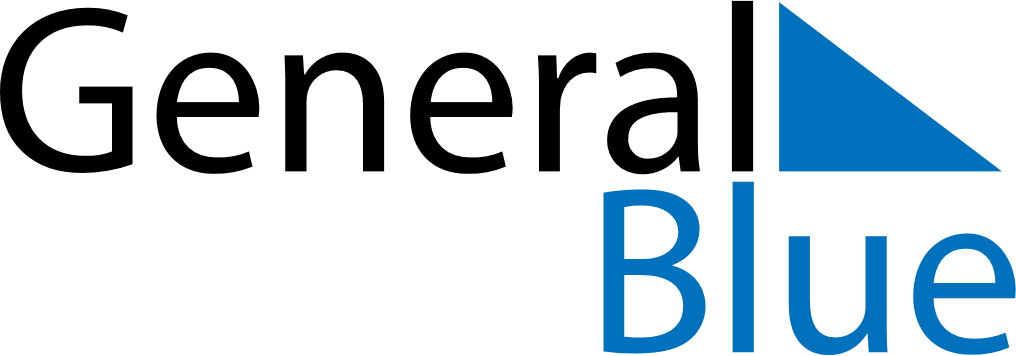 1921 1921 1921 1921 1921 1921 1921 OCTOBERSundayMondayTuesdayWednesdayThursdayFridaySaturdayOCTOBER1OCTOBER2345678OCTOBER9101112131415OCTOBER16171819202122OCTOBER23242526272829OCTOBER3031MY NOTES